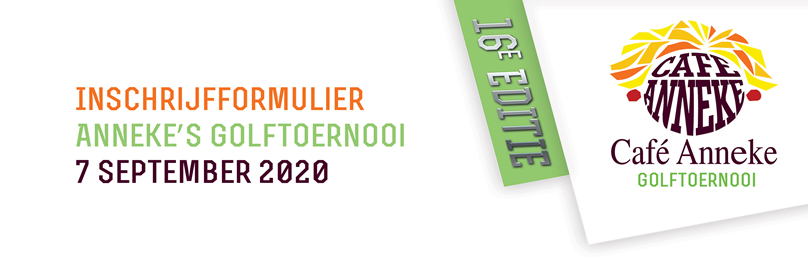 Naam deelnemer:Telefoonnummer:E-mailadres:GVB, baanpermissie of clinic:Handicapregistratie:Lid van BurgGolf:Eventueel een handicart (meer kosten):Aandeelhouder Café Anneke:Naam introducé:Telefoonnummer:E-mailadres:GVB, baanpermissie of clinic:Handicapregistratie:Lid van BurgGolf:	Eventueel een handicart (meer kosten):Inschrijfformulier uitsluitend mailen aan: Golf@cafeanneke.nl